ГРАФИК ЭКСКУРСИЙ ДЕКАБРЬООО «КАВКАЗСКИТУР» 
  Россия, Кабардино-Балкария,
 г. Нальчик, ул. Горького 74   телефон: +7 8662 774043 
  мобильный: +7 928 0774384
www.kavkazskitur.ru 
info@kavkazskitur.ru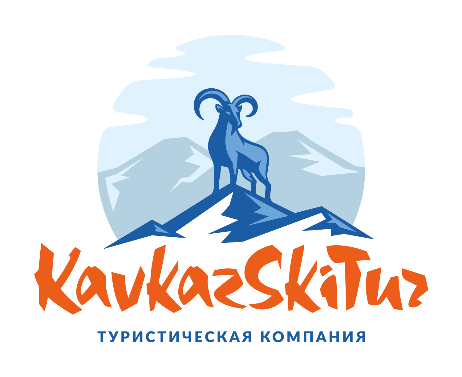 KAVKAZSKITUR LTD
Russia, Kabardino-Balkarian republic,
Nalchik city, Lenina st. 53, office 109phones:  +7 8662 442026 
mobile:  +7 928 0828413
www.kavkazskitur.com 
info@kavkazskitur.comДатаНаправлениеВремяЦенаВзросл/детский01.12ВСГрозный+Аргун+Шали+Башня СогласияПриэльбрусье- три поляны09:00-18:001200/1100800/70004.12СРПриэльбрусье-три поляны09:00-18:00800/70006.12ПТВерхняя Балкария+голубые озера+старая Балкария10:00 – 17:00700/60007.12
СБГрозный+Аргун+Шали+Башня СогласияКуртатинское ущельеЧегемские водопады09:00-23:0009:00-18:0013:00-18:001200/1100900/800500/45008.12ВСГрозный+Аргун+Шали+Башня СогласияМедовые водопады+конные прогулкиПриэльбрусье-три поляныКисловодск+гора КольцоЦейское ущелье09:00-23:0009:00-19:0009:00-18:0009:00-18:0009:00-18:001200/11001400/1300800/700900/800950/90011.12срПриэльбрусье-три поляны09:00-18:00800/70013.12птВерхняя Балкария+голубые озера+старая балкария10:00 – 17:00         700/60014.12
сбЧегемские водопадыГрозный+Шали+дельфинарийКуртатинское ущелье13:00-18:0009:00-23:0009:00-18:00500/4502000900/80015.12всГрозный Аргун Шали Башня СогласияПриэльбрусье- три поляныКисловодск+Гора Кольцо09:00-23:0009:00-18:0009:00-18:001200/1100800/700900/70018.12срПриэльбрусье-три поляны09:00-18:00800/70020.12
птВерхняя Балкария+Голубые озера+Старая Балкария+Аушигер10:00-17:00700/60021.12сбГрозный Аргун Шали Башня СогласияКуртатинское ущельеЧегемские водопады09:00-23:0009:00-18:0013:00-18:001200/1100900/800500/45022.12всГрозный+Аргун+Шали+Башня Согласия09:00 – 23:001200/110022.12всПриэльбрусье-три поляныКисловодск+гора Кольцо09:00-18:0009:00-18:00800/700900/80025.12срПриэльбрусье-три поляны09:00-18:00800/70027.12птВерхняя Балкария+Голубые озера+Старая Балкария+Аушигер10:00-17:00700/60028.12сбГрозный Аргун Шали Башня СогласияКуртатинское ущельеЧегемские водопады09:00-23:0009:00-18:0013:00-18:001200/1100900/800500/45029.12ВсГрозный+Аргун+Шали+Башня Согласия09:00 – 23:001200/110029.12ВсПриэльбрусье-три поляныКисловодск+гора КольцоВерхняя Балкария+Голубые озера+Старая Балкария+АушигерЧегемские водопады09:00-18:0009:00-18:0010:00-17:0013:00-18:00800/700900/800700/600500/450